Příloha č. 2_2aZákres lokalizace opatření - výsadba ovocných dřevin na p. p. č. 1456 v k. ú. Hlinná příloha k dohodě číslo PPK-130a/53/20výsadba 2 ks hrušníVydavatel: AOPK ČR, RP SCHKO České středohoří Autor: Pavlína Pokorná Rok: 2020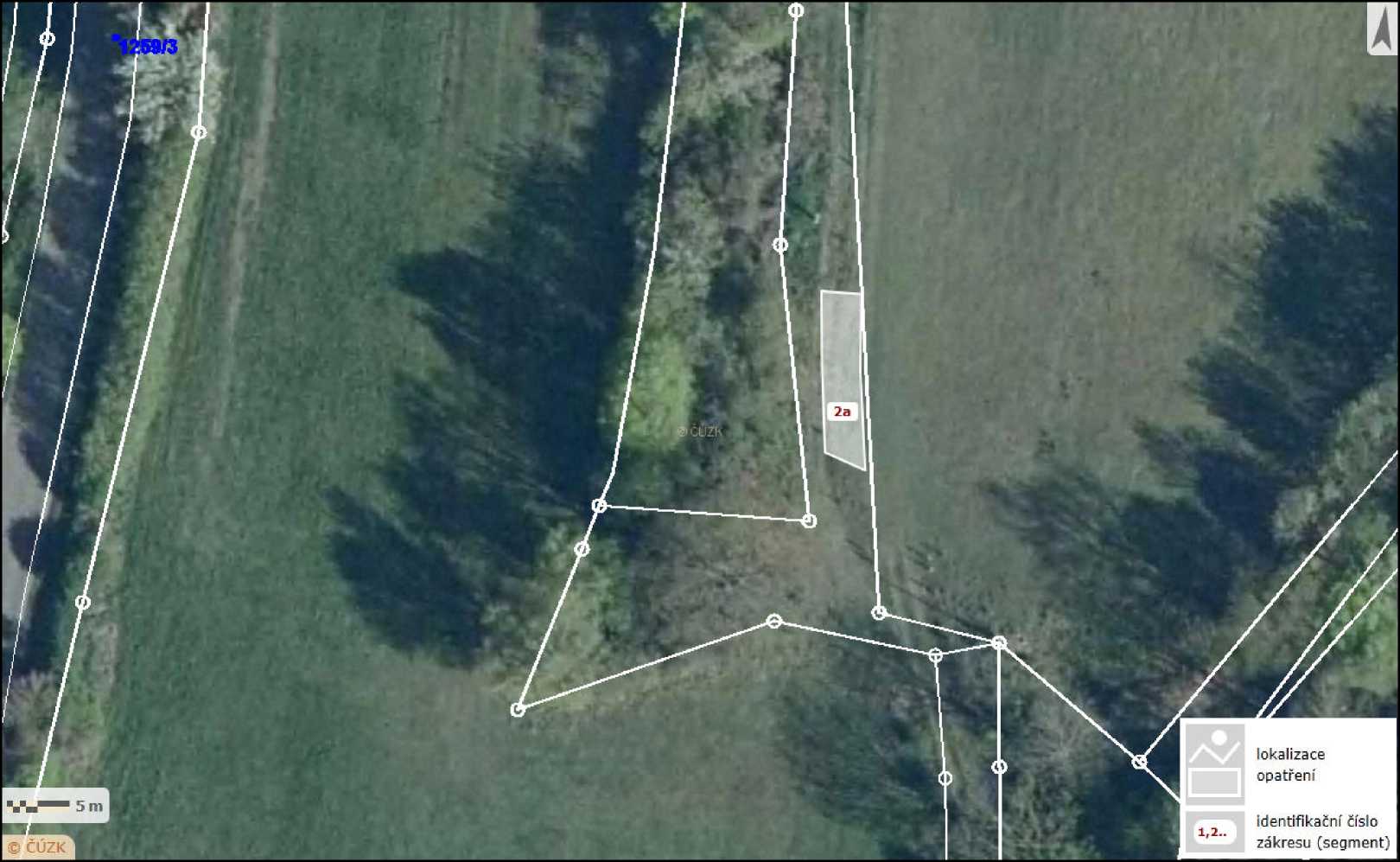 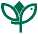 